13 .Čas-Učenje na daljinu  28.04.2020.  Bolesti  i štetočine u pčelinjaku2.Varoa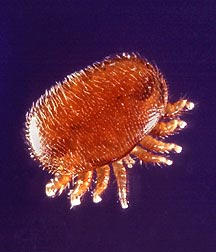 Zaštita pčela od varoeZa suzbijanje su se do skora mahom koristili sintetički akaricidi, međutim, rezistentnost na njih se povećavala iz godine u godinu.  Jednostavniji i efikasniji način korišćenje hemijskih sredstava kao sto je Mitak, Herba strip ili Super strip. Takođe, njihova upotreba nosi i veliki rizik pojave rezidua u medu, vosku i propolisu Sredstava zaštite od varoe je na našem tržištu mnogo.  Preporučuju se organske kiseline (mravlja, oksalna, mlečna) kao i eterična ulja biljaka  među kojima je najznačajniji timol.  To je prirodni sastojak lekovitih i medonosnih biljaka koji se odlikuje jakim i prijatnim mirisom, ima odlične antiseptične osobine pa se vekovima koristi  u medicini. Mnoge biljke u sebi sadrže znatne količine ove materije. To su majčina dušica, vranilovka ili mravinac, lavanda, pelin ili turski neven i druge. One su i medonoše pa stoga mogu poboljšati pčelinju pašu.  Koliko će varoe biti u društvu zavisi i od izbora biljaka od kojih pčele unose polen i nektar.  Takođe i selidbe doprinose da društva budu pod stesom i izložena varoi prilikom velike koncentracije zaraženih košnica na bagremu ili suncokretu.  Postoji više mogućnosti za tretiranje varoa krpelja. Svaki pčelar se sa ovim problemom bori na svoj način, koji je za njega najbolji, najlakši ili najefikasniji. Od tehničkih mera u borbi protiv varoe koristi se u većini slučajeva ram građevnjak. Ram bez satnih osnova ubaci se u plodište, unutar legla kao vid organske borbe protiv varoe. Ćelije koje pčele izvuku na taj način neće biti pravilne kao radiličke, već krupnije i zato će matica u njih polagati neoplođena, trutovska jaja.  Varoa će, kao što je poznato, najviše svojih jaja polagati upravo u ćelije sa trutovskim leglom.  Nakon određenog vremena taj ram se vadi iz košnica.  Eliminacijom takvog zaraženog rama uklanja se ogroman broj jaja i larvi varoe“, Iako je ova metoda prirodnija i zdravija, ona iziskuje mnogo rada. Metod klopkaJe najefikasniji biotehniki metod jer se sa njim eliminiše preko 80% varoe. Osnovno je da se stvara pčelinje društvo bez legla, tj. da se napravi roj od starih pčela u koji se postavlja okvir sa trutovskim praznim saćem da pokupi varou, a najveći broj varoe ostaje u starku ili obrnuto, tj. tamo gde je ostalo leglo. Posle izleganja pčela iz zatvorenog legla izlazi i varoa koja se takođe sa ramom praznog trutovskog saća, kao mamcem, može pokupiti. Ovakvim izrojavanjem sprečava se neželjeno prirodno rojenje, prekida se leglo kod pčela, ali i leglo kod varoe i njena dalja reprodukcija. Ako se ovaj metod koristi pčelinja društva možemo sačuvati i do tri godine bez ikakvog tretmana, nakon čega se mora primeniti drugi način borbe protiv varoe (termički ili hemijski). Seoba pčelinjih zajednica je značajna fizička metoda u borbi protiv varoe jer pri seljenju uznemirene pčele podižu temperaturu u košnici i do 41°C, što uslovljava obaranje parazita sa pčela na podnjaču, ali i uginuće varozom i akarozom oštećenih pčela što povoljno utiče na zdravstveno stanje pčelinjih zajednica. Osunčavanje košnicadoprinosi povećanju temperature i do 37°C u leglu, što nepovoljno deluje na životni ciklus ženki varoe, jer u potpunosti prestaju sa polaganjem jaja, dok već položena jaja varoe uginjavaju. Zaštita pčela od varoe- preventivaVećina pčelara je u nedoumici kada je najefikasnije sprovesti detaljnu kontrolu ovog parazita u košnici  Tokom zime, neki uzgajivači pčela unište veći deo varoe i preskoče prolećno tretiranje, što je pogrešno, navode mnogi stručnjaci iz ove oblasti.  Interesantna je činjenica da jedna polno zrela ženka varoe može dati do hiljadu potomaka. U jesenjim mesecima najvažniji posao pčelara je zazimljavanje. Kvalitet i kvantitet meda u narednoj godini u velikoj meri zavise od ovog postupka.  Da bi društvo kvalitetno prezimilo, mora imati dovoljne količine pravilno raspoređene hrane, Za zimovanje jednog jačeg pčelinjeg društva potrebno ostaviti i do 25kg meda, koji mora biti pravilno raspoređen. U zimu treba da uđemo sa jakim društvima, da imaju dovoljno meda za zimu, da nema varoe ili druge bolesti unutar košnica  Nastavke je neophodno rotirati, da plodište bude gore, a medni deo dole.  Ispod krova se postavlja stiropor debljine jednog centimetra, radi izolacije i čuvanja toplote. Bez obzira da li je podnjača puna ili antivarozna, i ona mora biti zatvorena Zaštita pčela od varoeZa uspešno suzbijanje je, naravno, najznačajnija rana detekcija prisustva.  Najsigurniji i najbrži način je kontrola trutovskog legla, ali je isto tako efikasan metod kontrole pomoću žičane podnjače.  Za dijagnostikovanje varooze jako je bitna vizuelna opservacija podnih uložakU tom smislu najbolje je obaviti pregled uložaka sa žičanom rešetkom, jer ona istovremeno pčele štiti od otpalih varoa na podnjači. Otpale varoe se skupljaju nakon 7 dana, broje i vrši procena brojnosti varoa koje otpadnu u toku jednog dana. Procena invadiranosti se obavlja zavisno od godišnjeg doba i stanja zajednice. Ako već u julu otpadne 5-10 varoa na dan zajednicu odmah treba tretirati kako bi se obezbedio uzgoj zdravih zimskih pčela.  U oktobru ili novembru, ako je prosečno na dan otpala jedna varoa, u društvu se nalazi populacija od 500 varoa, pa se obavezno pristupa zimskom tretmanu.U današnje vreme, kada se sve više cene organski proizvodi, bez upotrebe suvišnih hemikalija, teži se da  što više koriste biotehničke mere i prirodni načini odbrane umesto posezanja za hemijskom industrijom i obaveznom upotrebom pesticida14.Čas učenje na daljinu   28.04. 2020.   Ponavljanje gradiva: Varoa Pitanja za proveru znanjaDomaći radŠta je varoa,kako i kakve štete pričinjava pčelinjim društvima?Koje bolesti prenosi varoa pčelinjim društvima i kako to utiče na njih?U kojim mesecima se intezivira borba protiv varoe?Koji procenat varoe tolerišemo na broj pčela? Koliko varoa smanjuje masu i vek radilicama?Koje preventivne mere preduzimamo u borbi protiv varoe.Koju biotehničku meru u borbi protiv varoe pčelari primenjuju? Opiši kratko.Navedi i opiši fizičke mere u borbi protiv varoe.Kako hemiska sredstva u borbi protiv varoe utiču na kvalitet meda I na fiziološko stanje pčelinjeg društva?Šta je najbitnije uraditi da bi se sprečio napad varoe?Za rešavanje domaćeg zadatka koristiti znanje stečeno na 12. i 13. Času – učenje na daljinu VAROA                       mail: biljanaslavnic 63@gmail.com